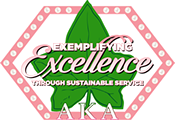 Alpha Kappa Alpha Sorority, IncorporatedRho Chi Omega Chapter2018 – 2022 Final Committee Report FormProgram Target:  Target IV____________________________________________________________________________Name of Committee:  _The Arts________________________________________________________________________________Committee Chairman: ____Chandra Marsh________________________________________________________________________Committee Members:  Chandra Marsh, Robin Miller, Tamera Lowe-Preer, Lawanda Reynolds, Tiffany Loggins, Tonnesha Lewis, Pamela Scott, Adaira Collins, Gloria FlowersActivity Name and Date(s):  April with the Arts Series 2- Black Women Who Paved the WayEvent Overview: (Please provide specific details about how the event/activity met the Program Target objectives. As applicable, include the number of eyeglasses, pillowcase dresses/shirts and shoes, etc. collected or donated and number of individuals or families served). Virtual Production Watch Party on social media featuring Rho Chi Omega’s chapter members paying tribute to the Harlem Renaissance and Black Arts Movement by portraying black women from those eras and connecting them to relevant black women of today (2021). Participation:  Expenses:Community / Industry Partners:_NA__________________________________________________________________________Was literature distributed? If so, provide a list:_NA_____________________________________________________________Non-Financial In-Kind Donations: _NA________________________________________________________________________Evaluation:Was there media coverage? If yes, what was the source?     Social Media                       __________________________________Did the Chapter evaluate the event? If yes, what was the date of the evaluation? (All Program TARGET activities must be evaluated.)_Yes, via survey__________________________________________________________________________________________Expectation Evaluation Results:		  Recommendations for next year’s committee (to be presented to the Chapter): Problems encountered when compiling a large video and uploading a full video to social media. Review options for virtual events platforms, and ensure enough time is available to receive video inputs, compile video, and time to upload the video for viewing.      Event Planning Hours: 51Event Hours:  	0.5	Number of Sorors Participating: 14	Number of Soror Volunteer Hours: 58Number of Non-Sorors Participating: 0Number of Non-Soror Volunteer Hours: 0Number of Persons Attending or Receiving Services: 638Amount Spent by Chapter: $.  0In-Kind Contribution(s): $	0Total Expenses: $	0		Other:Amount of Outside Funding: $	0		Source of Outside Funding (if applicable): N/AExceededMetNot MetX